АДМИНИСТРАТИВНА услугаПреместване на ученици в държавните и в общинските училищаПравно основание за предоставянето на административната услуга/издаването на индивидуалния административен акт.Закон за предучилищното и училищното образование - чл. 147 и чл. 148.Орган, който предоставя административната услуга/издава индивидуалния административен акт.Директор на училищетоПроцедура по предоставяне на административната услуга/издаване на индивидуалния административен акт, изисквания и необходими документи.Родителите/настойниците и/или ученика подават  писмено заявление по образец на училището до директора на приемащото училище. До три работни дни от получаване на заявлението директорът на училището потвърждава възможността за записването на ученика и уведомява писмено директора на училището, в което ученикът се е обучавал, за заявеното от родителя/настойника и/или ученика желание.До пет работни дни от получаване на искането директорът на училището, в което се е обучавал ученикът, издава удостоверение за преместване и го предоставя на директора на приемащото училище заедно с копие на училищния учебен план и копие на личното образователно дело на ученика в първи и втори гимназиален етап.Директорът на приемащото училище до три работни дни от получаване на удостоверението за преместване определя със заповед условията за приемане на ученика и информира родителя/настойника и/или ученика. Родителят/настойникът и/или ученикът подписва декларация за информирано съгласие относно различията в учебния план в приемащото училище и необходимите приравнителни изпити, ако има такива.В срок до три дни директорът на приемащото училище информира писмено директора на училището, от което идва ученикът, за неговото записване.Начини на заявяване на услугата.Родителите/настойниците и/или ученика подават  писмено заявление по образец на училището до директора на приемащото училище лично или по пощата.Информация за предоставяне на услугата по електронен път.oup.beron.sg@abv.bgТакси или цени – не се дължат таксиОрган, осъществяващ контрол върху дейността на органа по предоставянето на услугата.Регионално управление на образованиетоМинистерство на образованието и наукатаРед, включително срокове за обжалване на действията на органа по предоставянето на услугата.Отказът за записване  се обжалва по реда на АПКЕлектронен адрес за предложения във връзка с услугата.oup.beron.sg@abv.bgНачини на получаване на резултата от услугата – лично или чрез пълномощникВх.№ ………...…… Дата: ……………... ДоДиректора на ОУ „д-Р ПЕТЪР БЕРОН“С. РЕБРОВОЗАЯВЛЕНИЕОт…………………………………………………………………………………/трите имена/родител на ……………......…………………………………………………………………адрес:…………………………………………………………………………......……………………………………………………………………………………Телефон: ……………………………………………УВАЖАЕМИ ГОСПОДИН ДИРЕКТОР,Заявявам желанието си синът/дъщеря ми…………………………………………………………………………………..../име, презиме, фамилия/да бъде записан/а в повереното Ви училище в ………..........……клас, специалност ……………….....…………………………………………...........Дата: …………………	С уважение:  ………………/родител/2.	…………….../ученик/            Основно  училище  „Д-р Петър Берон ”              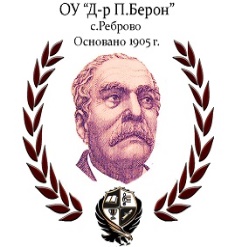        с. Реброво, ул. „Стара планина” №7, тел. 0895501689, e-mail:oup.beron.sg@abv.bgИзх. №…………….Дата: ………………..С Л У Ж Е Б Н А   Б Е Л Е Ж К АНастоящата бележка се издава въз основа на подадено заявление вх.№ …………………….. от…………………………………………………………………………………родител на ………………………………………………….………………….,съгласно чл.108, ал.1, т.2 от Наредба №10/01.09.2016г. с която се потвърждава възможността за записване на ученика в  …………….. клас на ОУ „Д-р Петър Берон“ с. Реброво за учебната 20..... / 20....... г.	Служебната бележка се издава да послужи пред ..................................... ………………………………………………………………………………...…С уважение,КРЕМЕНА ПЕТРОВАДиректор на ОУ „Д-р Петър Берон” – Реброво